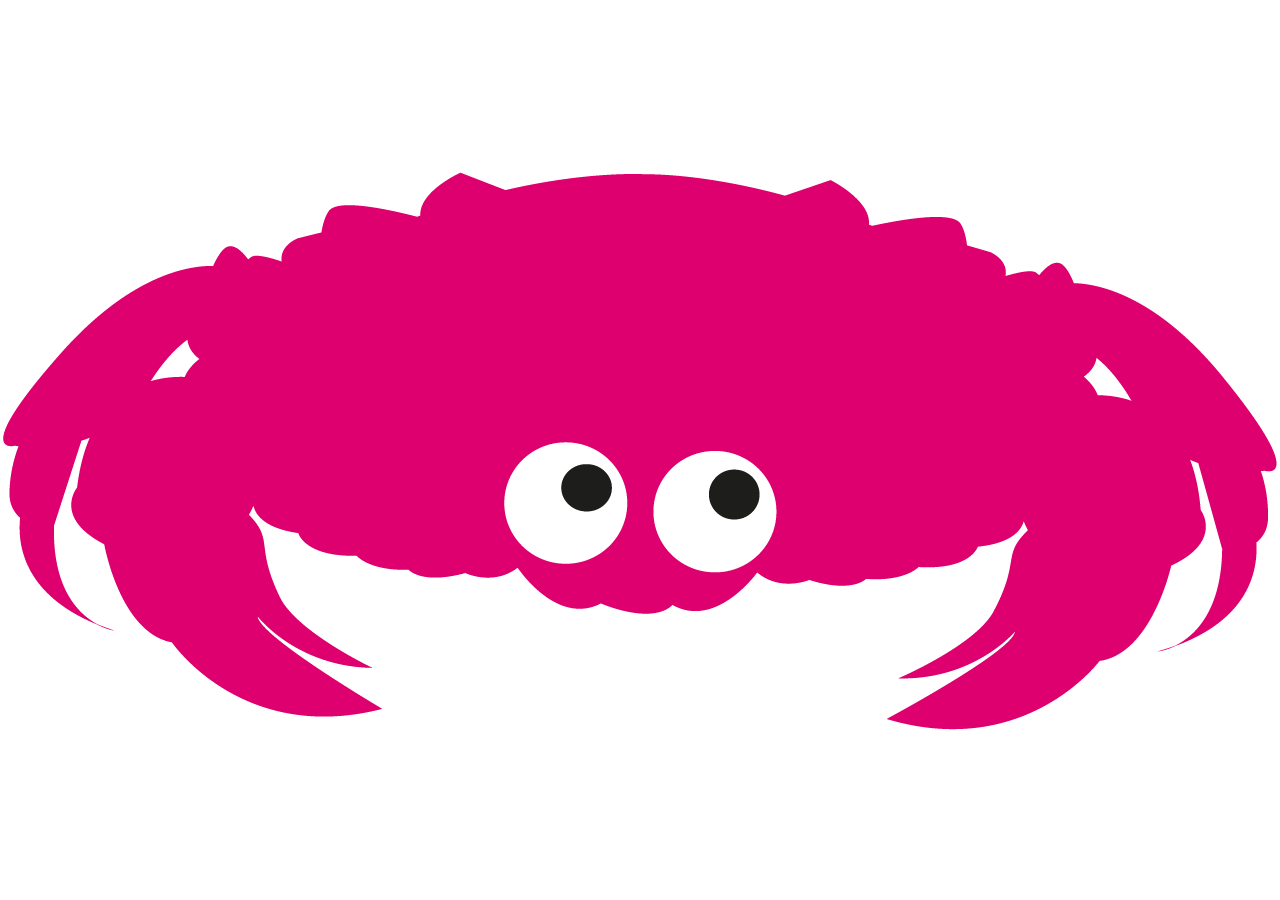 Slip caniatâd blasu a gwneudAnnwyl riant/gofalwr, 

Rydym yn dysgu am bysgod a bwyta’n iach. Fel rhan o’n gwaith rydym yn cynllunio i’r plant flasu gwahanol bysgod a gwneud pryd o fwyd pysgod.Llanwch y ffurflen isod os gwelwch yn dda a’i dychwelyd i’r ysgol erbyn 
____________________.Dymuniadau gorau(athro/athrawes dosbarth)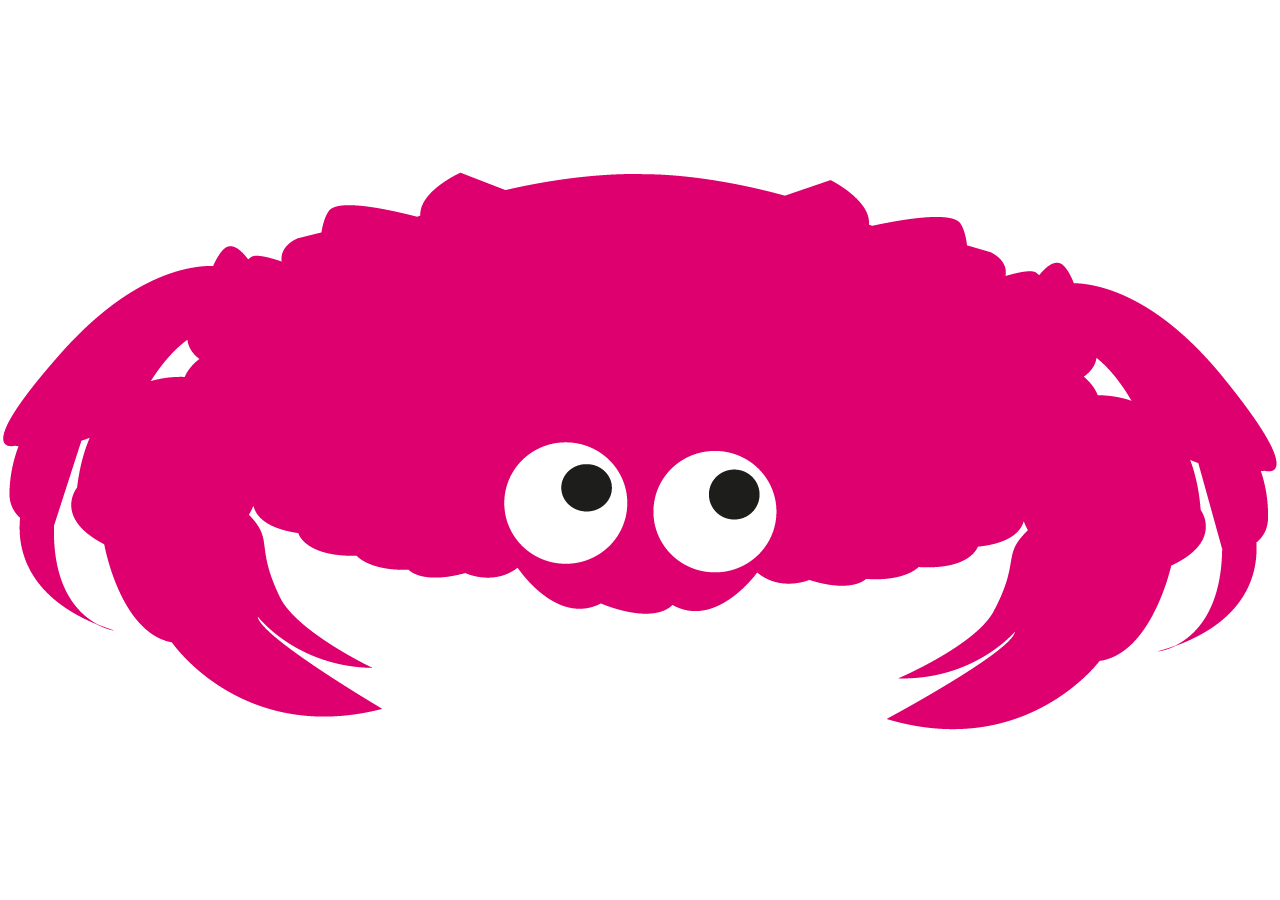 Fy mhlentyn:_______________________________________________   
Rwy’n rhoi caniatâd i fy mhlentyn wisgo plaster neu fenig plastig i ymuno yn y sesiwn fwyd os oes ganddyn nhw doriad neu gyflwr croen ar eu dwylo ar ddiwrnod y sesiwn fwyd.
Enw rhiant/gofalwrPrint:_________________________________________________Llofnod:_____________________________  Dyddiad:________________Dim alergeddau/anoddefiad bwyd neu resymau crefyddol/diwylliannol dros beidio bwyta bwyd neilltuol.Dim alergeddau/anoddefiad bwyd neu resymau crefyddol/diwylliannol dros beidio bwyta bwyd neilltuol.neuMae alergeddau/anoddefiad bwyd neu resymau crefyddol/diwylliannol dros beidio bwyta bwyd neilltuol.
Ni ddylai fy mhlentyn drafod na bwyta’r bwyd yma:
________________________________________   ________________________________________  ________________________________________  Os oes gan eich plentyn alergedd difrifol i unrhyw fwyd, siaradwch gyda’u hathro/athrawes dosbarth.